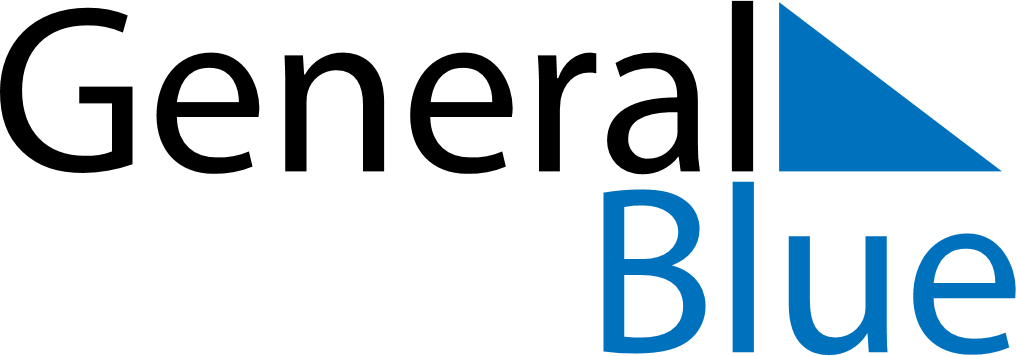 August 2024August 2024August 2024August 2024Equatorial GuineaEquatorial GuineaEquatorial GuineaMondayTuesdayWednesdayThursdayFridaySaturdaySaturdaySunday12334Armed Forces DayArmed Forces Day567891010111213141516171718Constitution Day192021222324242526272829303131